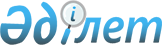 Об утверждении Положения о государственном учреждении "Рудненский городской отдел занятости и социальных программ"
					
			Утративший силу
			
			
		
					Постановление акимата города Рудного Костанайской области от 18 марта 2016 года № 274. Зарегистрировано Департаментом юстиции Костанайской области 28 марта 2016 года № 6239. Утратило силу постановлением акимата города Рудного Костанайской области от 4 мая 2016 года № 470      Сноска. Утратило силу постановлением акимата города Рудного Костанайской области от 04.05.2016 № 470 (вводится в действие со дня его подписания).

      В соответствии со статьей 31 Закона Республики Казахстан от 23 января 2001 года "О местном государственном управлении и самоуправлении в Республике Казахстан", Указом Президента Республики Казахстан от 29 октября 2012 года № 410 "Об утверждении Типового положения государственного органа Республики Казахстан", акимат города Рудного ПОСТАНОВЛЯЕТ:

      1. Утвердить прилагаемое Положение о государственном учреждении "Рудненский городской отдел занятости и социальных программ".

      2. Признать утратившим силу постановление акимата города Рудного от 3 апреля 2014 года № 558 "Об утверждении Положения о государственном учреждении "Рудненский городской отдел занятости и социальных программ" (зарегистрировано в Реестре государственной регистрации нормативных правовых актов за № 4671, опубликовано в газете "Рудненский рабочий 13 мая 2014 года).

      3. Настоящее постановление вводится в действие по истечении десяти календарных дней после дня его первого официального опубликования.

 Положение
о государственном учреждении
"Рудненский городской отдел занятости и социальных программ" 1. Общие положения      1. Государственное учреждение "Рудненский городской отдел занятости и социальных программ" является государственным органом Республики Казахстан, осуществляющим руководство в сфере занятости и социальной защиты населения.

      2. Государственное учреждение "Рудненский городской отдел занятости и социальных программ" имеет подведомственные учреждения и предприятие:

      1) коммунальное государственное учреждение "Центр занятости" акимата города Рудного

      2) коммунальное государственное учреждение "Центр социальной адаптации для лиц, не имеющих определенного места жительства" Рудненского городского отдела занятости и социальных программ;

      3) государственное коммунальное казенное предприятие "Рудненский территориальный центр оказания социальных услуг" акимата города Рудного государственного учреждения "Рудненский городской отдел занятости и социальных программ".

      3. Государственное учреждение "Рудненский городской отдел занятости и социальных программ" осуществляет свою деятельность в соответствии с Конституцией и законами Республики Казахстан, актами Президента и Правительства Республики Казахстан, иными нормативными правовыми актами, а также настоящим Положением.

      4. Государственное учреждение "Рудненский городской отдел занятости и социальных программ" является юридическим лицом в организационно–правовой форме государственного учреждения, имеет печати и штампы со своим наименованием на государственном языке, бланки установленного образца, в соответствии с законодательством Республики Казахстан счета в органах казначейства.

      5. Государственное учреждение "Рудненский городской отдел занятости и социальных программ" вступает в гражданско–правовые отношения от собственного имени.

      6. Государственное учреждение "Рудненский городской отдел занятости и социальных программ" имеет право выступать стороной гражданско–правовых отношений от имени государства, если оно уполномочено на это в соответствии с законодательством.

      7. Государственное учреждение "Рудненский городской отдел занятости и социальных программ" по вопросам своей компетенции в установленном законодательством порядке принимает решения, оформляемые приказами руководителя государственного учреждения "Рудненский городской отдел занятости и социальных программ" и другими актами, предусмотренными законодательством Республики Казахстан.

      8. Структура и лимит штатной численности государственного учреждения "Рудненский городской отдел занятости и социальных программ" утверждаются в соответствии с действующим законодательством.

      9. Местонахождение юридического лица: 111500, Республика Казахстан, Костанайская область, город Рудный, улица Пионерская, дом 21.

      10. Полное наименование государственного органа – государственное учреждение "Рудненский городской отдел занятости и социальных программ".

      11. Настоящее Положение является учредительным документом государственного учреждения "Рудненский городской отдел занятости и социальных программ".

      12. Финансирование деятельности государственного учреждения "Рудненский городской отдел занятости и социальных программ" осуществляется из местного бюджета.

      13. Государственному учреждению "Рудненский городской отдел занятости и социальных программ" запрещается вступать в договорные отношения с субъектами предпринимательства на предмет выполнения обязанностей, являющихся функциями государственного учреждения "Рудненский городской отдел занятости и социальных программ".

      Если государственному учреждению "Рудненский городской отдел занятости и социальных программ" законодательными актами предоставлено право осуществлять приносящую доходы деятельность, то доходы, полученные от такой деятельности, направляются в доход государственного бюджета.

 2. Миссия, основные задачи, функции, права и обязанности государственного органа      14. Миссия государственного учреждения "Рудненский городской отдел занятости и социальных программ" заключается в повышении уровня жизни населения, его занятости и социальной защиты.

      15. Задачи:

      1) реализация государственной политики в сфере занятости и социальной защиты населения;

      2) координация деятельности учреждений и предприятия, находящихся в ведении государственного учреждения "Рудненский городской отдел занятости и социальных программ";

      3) осуществление иных задач, предусмотренных законодательством Республики Казахстан.

      16. Функции: 

      1) реализация в пределах компетенции мероприятий, обеспечивающих содействие занятости;

      2) прогнозирование потребности бюджетных средств на реализацию бюджетных программ в сфере занятости и социальной защиты населения в соответствии с действующим законодательством;

      3) оказание государственных услуг в соответствии со стандартами и регламентами государственных услуг;

      4) вынесение решения о предоставлении специальных социальных услуг лицам (семьям), находящимся в трудной жизненной ситуации;

      5) осуществление функций по опеке и попечительству в отношении совершеннолетних граждан в соответствии с законодательством Республики Казахстан;

      6) предоставление мер социальной поддержки инвалидов, предусмотренных законодательством Республики Казахстан;

      7) осуществление иных функций, предусмотренных законодательством Республики Казахстан.

      17. Права и обязанности: 

      1) представлять интересы государственного учреждения "Рудненский городской отдел занятости и социальных программ" в государственных органах и организациях;

      2) в пределах своей компетенции запрашивать и получать необходимую информацию, документы и иные материалы от государственных органов и других организаций;

      3) соблюдать нормы действующего законодательства Республики Казахстан;

      4) обеспечивать качественное и своевременное оказание государственных услуг;

      5) осуществлять иные права и обязанности в соответствии с действующим законодательством.

 3. Организация деятельности государственного органа      18. Руководство государственным учреждением "Рудненский городской отдел занятости и социальных программ" осуществляется первым руководителем, который несет персональную ответственность за выполнение возложенных на государственное учреждение "Рудненский городской отдел занятости и социальных программ" задач и осуществление им своих функций.

      19. Первый руководитель государственного учреждения "Рудненский городской отдел занятости и социальных программ" назначается на должность и освобождается от должности акимом города Рудного в соответствии с законодательством Республики Казахстан.

      20. Первый руководитель государственного учреждения "Рудненский городской отдел занятости и социальных программ" имеет заместителей, которые назначаются на должности и освобождаются от должностей в соответствии с законодательством Республики Казахстан.

      21. Полномочия первого руководителя государственного учреждения "Рудненский городской отдел занятости и социальных программ":

      1) назначает на должность и освобождает от должности руководителей учреждений и предприятия, находящихся в ведении государственного учреждения "Рудненский городской отдел занятости и социальных программ" в порядке, установленном законодательством Республики Казахстан;

      2) назначает на должности и освобождает от должностей работников государственного учреждения "Рудненский городской отдел занятости и социальных программ" в соответствии с действующим законодательством Республики Казахстан;

      3) в установленном законодательством порядке решает вопросы поощрения, оказания материальной помощи, наложения дисциплинарных взысканий;

      4) издает приказы и дает указания, обязательные для всех работников государственного учреждения "Рудненский городской отдел занятости и социальных программ";

      5) без доверенности действует от имени государственного учреждения "Рудненский городской отдел занятости и социальных программ";

      6) утверждает в пределах установленной численности и фонда оплаты труда штатные расписания работников государственного учреждения "Рудненский городской отдел занятости и социальных программ" и подведомственных учреждений и предприятия;

      7) утверждает планы финансирования администратора бюджетных программ и государственного учреждения "Рудненский городской отдел занятости и социальных программ" по обязательствам и платежам;

      8) распоряжается средствами и имуществом государственного учреждения "Рудненский городской отдел занятости и социальных программ" в пределах своей компетенции;

      9) несет персональную ответственность за непринятие мер по противодействию коррупции;

      10) осуществляет иные полномочия в соответствии с законодательством Республики Казахстан.

      Исполнение полномочий первого руководителя государственного учреждения "Рудненский городской отдел занятости и социальных программ" в период его отсутствия осуществляется лицом, его замещающим в соответствии с действующим законодательством.

      22. Первый руководитель государственного учреждения "Рудненский городской отдел занятости и социальных программ" определяет полномочия своих заместителей в соответствии с действующим законодательством.

 4. Имущество государственного органа      23. Государственное учреждение "Рудненский городской отдел занятости и социальных программ" может иметь на праве оперативного управления обособленное имущество в случаях, предусмотренных законодательством.

      Имущество государственного учреждения "Рудненский городской отдел занятости и социальных программ" формируется за счет имущества, переданного ему собственником, а также имущества (включая денежные доходы), приобретенного в результате собственной деятельности и иных источников, не запрещенных законодательством Республики Казахстан.

      24. Имущество, закрепленное за государственным учреждением "Рудненский городской отдел занятости и социальных программ" относится к коммунальной собственности.

      25. Государственное учреждение "Рудненский городской отдел занятости и социальных программ" не вправе самостоятельно отчуждать или иным способом распоряжаться закрепленными за ним имуществом и имуществом, приобретенным за счет средств, выданных ему по плану финансирования, если иное не установлено законодательством.

 5. Реорганизация и упразднение государственного органа      26. Реорганизация и упразднение государственного учреждения "Рудненский городской отдел занятости и социальных программ" осуществляется в соответствии с законодательством Республики Казахстан.


					© 2012. РГП на ПХВ «Институт законодательства и правовой информации Республики Казахстан» Министерства юстиции Республики Казахстан
				
      Аким города Рудного

Б. Гаязов
Утверждено
постановлением акимата
города Рудного
от 18 марта 2016 года № 274